Place Value. 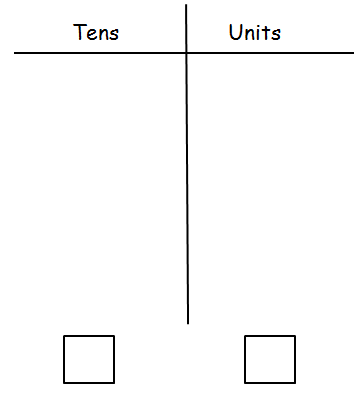 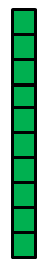 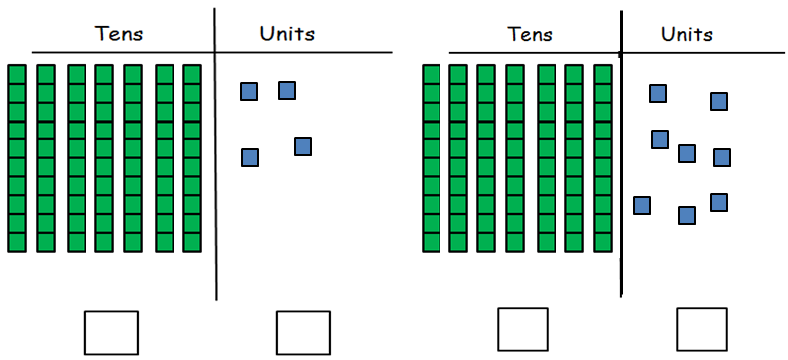 